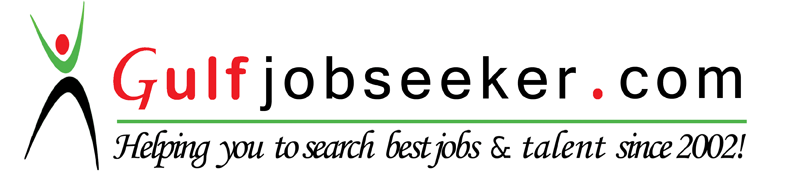 Whats app  Mobile:+971504753686 Gulfjobseeker.com CV No:1573038E-mail: gulfjobseeker@gmail.comCAREER OBJECTIVEContinuous learning and application, for betterment of professional and personal aspects of life. Promise and deliver to the expectations of corporate world, utilizing the opportunity, provided to the maximum and thereby conducing career growth.	CAREER HISTORYGiven below are the list of duties and responsibilities handled by myself in the capacity of a Teller and a Chief Cashier in respective Organization which I have been.  (Work Experience 11 years)          Emirates NBD (Emirates National bank of )Teller – Oct `08 – Till date`Emirates national Bank of  is the Largest banking Organization in the  and has emerged as one of the Foremost Financial Institution in the region in a short span of time. Dealing with the Exchange of Foreign Currencies of 43 nations on a Daily basis.Process Cash Advance Transactions on all Major Credit Cards.Bulk Purchase of Foreign Currencies from different Retailers.Taking bulk Cash Deposits from various hotels, duty Free Shops, etc.Keeping track of competitive rates and providing information for new strategies.Preparing the End of Day Reports (Cash in hand, foreign currencies stock in hand, Total Business for the day)Issuing on Arrival Visas and Providing Immigration Assistance.Promotes Bank's products and servicesAccepts utility paymentsCash depositsand cash withdrawals from the customer’s accounts as per their instructionsPerform all control routines accurately at prescribed times to enable the Bank to monitor physical and account positionsExercise due diligence in processing transactions to ensure risk mitigation and adherence to AML procedures.Handle all customer related queries/ issues and escalation if required.Familiar with finacle banking operations  Al Rostamani International Exchange - UAECashier - Jan `08 – sept `08  Al Rostamani is the largest business conglomerate in the  having alliances with various multinational companies. Process foreign currencies exchange transactionsHandle calls to dealing room for special rates Process Foreign Telegraphic Transfer (Wire Transfer), Money gram, Express money and other remittance transactions to different countriesHandle selling and encashment of travelers chequeVerifies signature on travelers cheques against clients identification cardObtains online approval for travelers checkProcess issuance, replacement, cancellation of Demand DraftsEnsure correctness for the Demand Drafts issuedProcess Cash Advance transactions of cardholders  including payoutMonitors and prepares cash advance transactions end-of-day report and transmittalHandles client queries on rates, products and servicesHandles credit card paymentsPrepares end-of-day reportsHandles end-of-day balancing of cash transactioncash on hand against tellers totalposting media against tellers totalThomas Cook India Limited (TCIL)Foreign Exchange Executive - Apr ‘06 – Nov `07  Thomas Cook India Ltd. is a market leader in Travel and Foreign exchange in  with imminent global presenceExchange of Foreign currencies and Travelers Cheques (buying as well as selling) as per The Reserve Bank of ’s regulationsVolume of Cash handled on a regular basis is about 4 to 5 millionsWell versed with currencies of various countriesWell versed with The Reserve Bank of ’s Foreign Exchange policies, regulations and amendments from time to timeLiaising with the Accounts department for corporate clients on billing. Also liaising with banks and the head officeDetecting fake currency and collection of foreign currencies from Banks, hotels and duty free shops at the Preparing Daily Position Report indicating Sales, Purchases and Remittances made during the dayChecking Fund Position for optimization of working capital and accordingly withdrawing or depositing cash in the bankInter-branch exporting of Foreign Currency LKP Forex Ltd.Front Line Executive - May ‘04 – Apr ‘06Handled Foreign exchange operations for their  branch.Foreign exchange operations for Corporate Clients and Retail Customers.Handled the whole sale business operations for Banks, FFMC, Authorized money changers and Restricted Money Changers in city branches.  On the floor operations including cheque payment, cheque deposit, coordinating with Banks, FFMC, Authorized money changers and Restricted Money Changers and arranging the Foreign Exchange requirements for them.Preparing the End of Day Reports (Cash in hand, foreign currencies stock in hand, Travelers Cheque transaction, Total Business for the day ,GMC and SBI cards).STRENGTHS Willingness and commitment to undertake and complete any assignmentExpertise in Banking Operations Good customer management skills Well adaptive towards corporate culture and behavior & ability to work under pressureSuccess at motivating staff through clear communication and outstanding organizational skillsProven strength in problem solving, coordination with strong analytical skillsAn ambitious & hardworking individual with an excellent communication, interpersonal & relationship management skills with an ability to manage time effectively Pleasing youthful personality with a zest for life with a strong knowledge and understanding of Banking operationsIT skills and proficiency in windows working environment (MS Word, MS Excel etc.)Ability to work in a system generated working environment.ACHIEVEMENTS											Excellent performance staff in ENBD 2012 yearly appraisalBest performance award for the Front Line Executive in LKP ForexParticipated and won prizes in sports and Boxing at Inter collegiate level.Retail Distribution GEM (Going extra mile) award Q-1 2015TRAINING COURSES FOLLOWEDParticipated to the under mentioned training programmers conducted by the Training Center of Emirates NBD.Training in Banking Operations and Customer CareTraining in detecting forged foreign currency notes Training in Anti Money Laundering Training in finacle system ACADEMIC QUALIFICATIONS PERSONAL DETAILS Sex                         :	MaleMarital Status       :	Married
Date of Birth         :	27th March 1983
Languages known  :	English, Hindi, Malayalam & Tamil
ExaminationBoard/ UniversityClass%YearAISSCECBSEFirst with Distinction76%Mar ‘01Bachelor of CommerceFirst62%Apr ‘04MBACurrently Pursuing MBA from sikkimmanipal University---